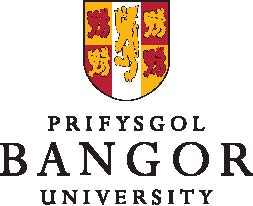 SWYDDFA AR AGOROFFICE OPEN